At the Forest Ringette Association, we know it takes teamwork to make great things happen! We’ve teamed up with Thuss’s Greenhouse! They have made available these beautiful 11inch pots for $25. Just in time for Mother’s Day! Orders Due April 24th @ 5pm Flower Pick up May 8th  Contact Jesse MacDonald @(226)886-3179 with any questions 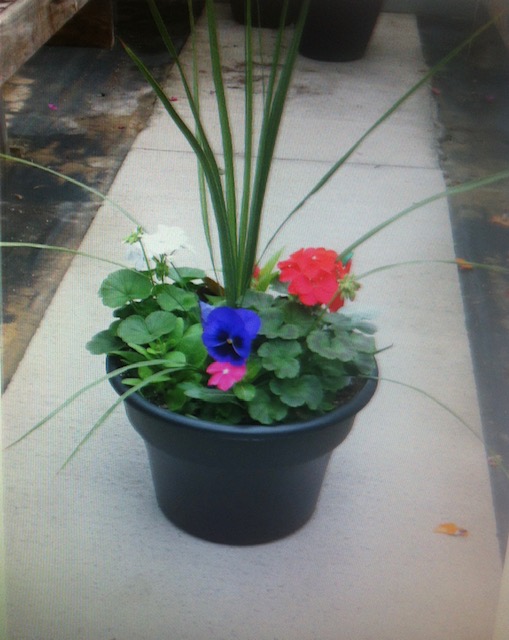 Person Selling: 						Contact Number: 					 All orders must be received by April 24th @ 5pm.  Payment is to be made by e-transfer to : forestringettetreasure@gmail.comIn the memo section of the transfer PLEASE put Name of Person picking the order up, contact number and total amount ordered.  Pick up of flower pots will be done @71 King St East in Forest and will be following Social Distancing GuidelinesNameContact Information# of Flower PotsTotal Paid